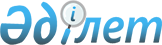 Әкімдіктің кейбір қаулыларының күші жойылды деп тану туралыҚостанай облысы әкімдігінің 2021 жылғы 21 маусымдағы № 283 қаулысы. Қазақстан Республикасының Әділет министрлігінде 2021 жылғы 25 маусымда № 23172 болып тіркелді
      "Құқықтық актілер туралы" Қазақстан Республикасының Заңына сәйкес Қостанай облысының әкімдігі ҚАУЛЫ ЕТЕДІ:
      1. Осы қаулының қосымшасына сәйкес Қостанай облысы әкімдігінің кейбір қаулыларының күші жойылды деп танылсын.
      2. "Қостанай облысы әкімдігінің экономика және бюджеттік жоспарлау басқармасы" мемлекеттік мекемесі Қазақстан Республикасының заңнамасында белгіленген тәртіпте:
      1) осы қаулының Қазақстан Республикасы Әділет министрлігінде мемлекеттік тіркелуін;
      2) осы қаулыны ресми жарияланғанынан кейін Қостанай облысы әкімдігінің интернет-ресурсында орналастырылуын қамтамасыз етсін.
      3. Осы қаулының орындалуын бақылау Қостанай облысы әкімінің жетекшілік ететін орынбасарына жүктелсін.
      4. Осы қаулы алғашқы ресми жарияланған күнінен кейін күнтізбелік он күн өткен соң қолданысқа енгізіледі.
      Келісілді
      Қазақстан Республикасының
      Ұлттық экономика министрлігі Қостанай облысы әкімдігінің күші жойылған кейбір қаулыларының тізбесі
      1. "Қостанай облысының тірек ауылдық елді мекендерінің тізбесін айқындау туралы" 2017 жылғы 21 маусымдағы № 311 (Нормативтік құқықтық актілерді мемлекеттік тіркеу тізілімінде № 7134 болып тіркелген).
      2. "Әкімдіктің 2017 жылғы 21 маусымдағы № 311 "Қостанай облысының тірек ауылдық елді мекендерінің тізбесін айқындау туралы" қаулысына өзгерістер енгізу туралы" 2019 жылғы 13 наурыздағы № 112 (Нормативтік құқықтық актілерді мемлекеттік тіркеу тізілімінде № 8301 болып тіркелген).
      3. "Әкімдіктің 2017 жылғы 21 маусымдағы № 311 "Қостанай облысының тірек ауылдық елді мекендерінің тізбесін айқындау туралы" қаулысына өзгерістер енгізу туралы" 2019 жылғы 12 желтоқсандағы № 528 (Нормативтік құқықтық актілерді мемлекеттік тіркеу тізілімінде № 8822 болып тіркелген).
      4. "Әкімдіктің 2017 жылғы 21 маусымдағы № 311 "Қостанай облысының тірек ауылдық елді мекендерінің тізбесін айқындау туралы" қаулысына өзгерістер енгізу туралы" 2020 жылғы 16 қыркүйектегі № 323 (Нормативтік құқықтық актілерді мемлекеттік тіркеу тізілімінде № 9454 болып тіркелген).
					© 2012. Қазақстан Республикасы Әділет министрлігінің «Қазақстан Республикасының Заңнама және құқықтық ақпарат институты» ШЖҚ РМК
				
      Қостанай облысының әкімі 

А. Мухамбетов
Әкімдіктің
2021 жылғы 21 маусымдағы
№ 283 қаулысына
қосымша